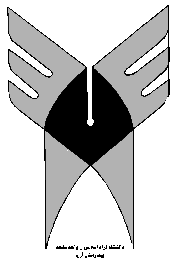 -1 شرح دوره:در این درس دانشجو ضمن آشنایی با ساختار کلی،قوانین،اصول علمی،اخلاقی رفتار در اتاق عمل،آماده سازی بیمار،اصول پذیرش،انتقال بیمار،آشنایی با تجهیزات بیهوشی و نگهداری آنها،اصول پایش سیستم های مختلف بدن،ضدعفونی کردن فضای فیزیکی،تکمیل برگه بیهوشی و ترخیص بیمار ازاتاق عمل را فرا می گیرد-2هدف های آموزشی:هدف کلی:آشنایی با ساختار اتاق عمل و قوانین آن،پذیرش و انتقال و ترخیص بیمار،ضدعفونی کردن فضای فیزیکی و نگهداری از تجهیزات بیهوشی و کنترل عفونت،اداره راه هوایی،حفاظت فردی و پیشگیری از خطرات حرفه ای،ترخیص بیمار از ریکاوریاهداف اختصاصی:در این درس دانشجو با قوانین و اصول علمی اخلاقی رفتار در اتاق عمل،اصول آماده سازی بیمار و پرونده وی و پیش درمانی،پذیرش بیمار و ارتباط مناسب با وی،انتقال بیمار از روی تخت به برانکارد و برعکس،تعین ریسک بیهوشی،آماده سازی ماشین بیهوشی،برقراری راه وریدی و آماده نمودن وسایل مربوطه،اداره راه هوایی و اکسیژن رسانی به بیمار،اصول حفاظت فردی و پیشگیری از خطرات حرفه ایی و ضدعفونی کردن فضای فیزیکی و وسایل و تجهیزات بخش بیهوشی،تکمیل برگه بیهوشی، انتقال بیمار به ریکاوری و ترخیص آن از واحد مراقبت های پس از بیهوشی آشنا می شود.3- پیامد های مورد انتظار از دانشجو در پایان دوره: حیطه دانشی و شناختی:انتظار می رود دانشجو در یایان دوره موارد زیر را بداند :1. اصول کلی ساختار اتاق عمل را بیان کند.2.-اصول آماده سازی بیمار،پرونده وی،پیش درمانی در بزرگسالان و اطفال را شرح دهد.3.-اصول ارزیابی بیمار قبل از جراحی و تعیین ریسک بیهوشی را بیان کند.4.-اصول ضدعفونی،نگهداری وسایل و تجهیزات بیهوشی را بیان کند.5.-اصول کلی پایش غیر تهاجمی سیستم های مختلف بدن را توضیح دهد 6.-اصول کلی کنترل عفونت را بیان کند.7.-اصول کلی انتقال عفونت به واحدPACUرا بیان کند.8.-اصول پذیرش بیمار ،مانیتورینگ را شرح دهد.9.-اصول کلی ترخیص بیمار از ریکاوری را بیان کند.حیطه مهارتی:انتظار می رود دانشجو در پایان دوره بتواند :1.-اصول پذیرش و آماده سازی بیمار به اتاق عمل را بیان کند و مشارکت فعال داشته باشد.2.-انتقال بیمار از روی تخت به برانکارد و برعکس را انجام دهد.3.-بیمار را قبل ازعمل ارزیابی و ریسک بیهوشی را تعیین کند.4.-در آماده سازی و کار با ماشین بیهوشی مشارکت نماید.5.- علائم حیاتی بیمار را با اصول علمی اندازه گیری کند.6.-راه وریدی را برقرار کرده وسایل مربوطه را آماده کند.7.- در دارودرمانی طبق اصول آموخته شده و مطابق دستور متخصص بیهوشی همکاری می نماید.8.- در اداره راه هوایی و اکسیژن رسانی به بیمار و آماده سازی وسایل مربوطه مشارکت می نماید.9.- در ضد عفونی کردن فضای فیزیکی، وسایل تجهیزات بیهوشی مشارکت کند..10 برگه بیهوشی را تکمیل کند.حیطه نگرشی:انتظار می رود دانشجو در پایان دوره بتواند :1.- ساختار کلی اتاق عمل را بشناسد.2.- مقررات، قوانین واصول علمی و اخلاقی رفتار در اتاق عمل را بشناسد.3.- ارتباط مناسب با بیمار و اطرافیان برقرار کند.4.- ضرورت پایش سیستم های مختلف بدن را درک کند.5.- اهمیت کاربرد داروهای بیهوشی، فراورده های تزریقی، نگهداری و عوارض آن را درک و انجام دهد.6.- از اصول کنترل و پیشگیری از انتقال عفونت های بیمارستانی آگاهی داشته باشد.4- شیوه ها و روشهای آموزشی:1.- هدایت وهمراهی دانشجو در حین انجام اقدامات درمانی2.- سخنرانی و کارعملی د ربخش بالینی3.- برگزاری کلاس درس و کنفرانس در بالینی 5-  وظایف و تکالیف دانشجویان:1.- حضور منظم و به موقع در اتاق عمل2.- انجام تکالیف مربوطه، شرکت در سوال وپاسخ و ارتباط با موضوع مورد بحث3.- تحویل دفترچه دارویی (داروهای مورد استفاده در اتاق عمل، ارائه یک موضوع.4.- استفاده از لاگ بوک وتکمیل آن5.- ارائه سمینار-5-وسایل کمک آموزشی:استفاده از نرم افزارها مانند power point استفاده از مانکن ها-6-  وظایف اعضای هیئت علمی و نحوه بکارگیری آنها در عرصه:1.- همراهی دانشجویان در عرصه کارآموزی بالینی.2.- سرپرستی دانشجویان3-ارزیابی فعالیت های آموزشی دانشجویان4.- برگزاری کنفرانس ها و کلاس درس بالینی5.- ارزیابی پایان دوره6.- تکمیل log book- نحوه ارزشیابی دانشجویان(ارزشیابی تکوینی، پایانی/ انواع آزمون ):ارزیابی تکوینی و تراکمی با استفاده از چک لیست، GRS . MSF .Log book. Port folio . dops ارزیابی تکوینی و آزمون نهایی 70 درصد نمره، حضور فعال، مسئولیت پذیری و انجام تکالیف 30 درصد نمره- منابع در سی قابل استفاده (فارسی، انگلیسی):طبق سرفضل برنامه آموزشی مصوب وزارت بهداشت